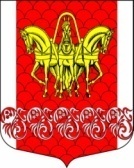  Администрациямуниципального образования«Кисельнинское сельское поселение»Волховского муниципального районаЛенинградской областиПОСТАНОВЛЕНИЕ  08 мая 2019 года № 82    Об утверждении списка учета граждан, признанных нуждающимися в улучшении жилищных условий для участия в федеральных, региональных и муниципальных программах, не утративших права состоять на учете в качестве нуждающихся в улучшении жилищных условий в 2019 годуВ соответствии со ст. 56 Жилищного кодекса РФ  и  ст. 7 областного закона от 26.10.2005 года № 89-оз «О порядке ведения органами местного самоуправления Ленинградской области  учета граждан в качестве нуждающихся в жилых помещениях, предоставляемых по договорам социального найма», административным регламентом предоставления муниципальной услуги «Принятие граждан на учет в качестве нуждающихся в жилых помещениях, предоставляемых по договорам социального найма», утвержденного постановлением главы администрации от 23 декабря 2016 года № 368,постановляю:     1.Утвердить список учета граждан, признанных нуждающимися в улучшении жилищных условий для участия в федеральных, региональных и муниципальных программах, не утративших права состоять на учете в качестве нуждающихся в улучшении жилищных условий в 2019 году, согласно приложения.     2. Опубликовать настоящее постановление в газете «Волховские огни» и разместить на официальном сайте МО Кисельнинское СП Волховского муниципального района Ленинградской области www.кисельня.рф.     3. Постановление вступает в силу со дня его официального опубликования.Глава администрации  МО Кисельнинское СП                                                              Е.Л.Молодцова                                                       Исп. Н.Л. Свинцова, тел. 8(81363) 48-191Утвержденпостановлением главы администрацииМО Кисельнинское СПот 08.05.2019 года № 82(приложение)СПИСОК граждан, признанных нуждающимися в улучшении жилищных условий для участия в федеральных, региональных и муниципальных программах, не утративших права состоять на учете в качестве нуждающихся в улучшении жилищных условий в 2019 году№п\пФ.И.О.Состав семьиГодпостановкина учет1Константинова Виктория Сергеевна120072Варламова Наталья Павловна120073Фатиева Антонина Николаевна220114Кукушкин Игорь Павлович220125Суханова Любовь Сергеевна520126Швайков Эдуард Александрович220127Денисова Нина Михайловна420138Калинина Наталия Александровна520139Попушой Елена Александровна4201310Ольнёва Татьяна Владимировна2201311Пилипова Елена Викторовна4201512Дума Наталия Николаевна32016